Załącznik nr 3do Regulaminu świadczeń dla studentów i doktorantów Uniwersytetu Papieskiego Jana Pawła II w Krakowie z dnia 27 czerwca 2022 r.Data złożenia wniosku:./	/20(podpis osoby przyjmującej)WNIOSEKDo Komisji Stypendialnej Uniwersytetu Papieskiego Jana Pawła II w Krakowie
o przyznanie stypendium rektora
na rok akademicki 20... r./20... r.Nazwisko i imię doktoranta	Wydział	Rok studiów	Dziedzina	Dotychczasowy okres odbywania kształcenia (liczba lat)	Adres stałego zameldowania doktoranta:(kod, poczta, miejscowość, ulica, nr domu, województwo)Adres do korespondencji:(kod, poczta, miejscowość, ulica, nr domu, województwo)Adres e-mail (konto doktoranta w domenie UPJPII):………….…………………….Telefon:………………………………………………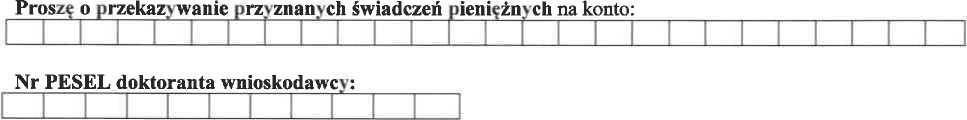 WNOSZĘ O PRZYZNANIE STYPENDIUM REKTORA NA ROK AKADEMICKI 20... r./20... r.Oświadczenia ubiegającego się o stypendium rektoraUprzedzony/a o odpowiedzialności karnej za przestępstwo określone w art. 233 § 1 Kodeksu Karnego i art. 286 Kodeksu karnego  oraz odpowiedzialności cywilnej i dyscyplinarnej z art. 307 ust. 1 ustawy z dnia 20 lipca 2018 r. Prawo o szkolnictwie wyższym i nauce s oświadczam, że:podane przeze mnie we wniosku dane są zgodne ze stanem faktycznym, przedłożone przeze mnie zaświadczenia (oświadczenia) i inne dokumenty są zgodne z prawdą, 
a załączone i poświadczone przeze mnie kopie dokumentów są zgodne z oryginałami, zapoznałem się z Regulaminem świadczeń dla studentów i doktorantów na UPJPII,zgodnie z ustawą z dnia 19.09.2019 r. o ochronie danych osobowych wyrażam zgodę na przetwarzanie przez Uniwersytet Papieski Jana Pawła II w Krakowie danych osobowych zawartych we wniosku,przedłożone dokumenty nie zostały złożone w poprzednich latach,(czytelny podpis doktoranta)WYPEŁNIA PRACOWNIK DZIEKANATUWYPEŁNIĆ ZGODNIE Z ZAŁĄCZNIKIEM NR 21 REGULAMINU STYPENDIALNEGO
(KRYTERIA OCENY OSIĄGNIĘĆ)Uwaga: maksymalną liczbę osiągnięć wykazywanych w danej kategorii precyzują wspomniane KryteriaDziałalność naukowa recenzowana o niepowtarzalnej treści zgodnie z opinią opiekuna naukowego/ promotoraPunktacja za otwarty przewód doktorskiDZIAŁALNOŚĆ NAUKOWA NIERECENZOWANADziałalność naukowa nierecenzowanaKONFERENCJE (brane są pod uwagę wystąpienia o niepowtarzalnej treści zgodnie z opinią opiekuna naukowego/ promotora)UDZIAŁ W PROJEKTACH BADAWCZYCHINNA DZIAŁALNOŚĆ NAUKOWAPUNKTACJA ZA DZIAŁALNOŚĆ ORGANIZACYJNĄUzasadnienie:……………………………………………………………………………………………………………………..……….……………………………………………………………………………………………………………………..……….……………………………………………………………………………………………………………………..……….……………………………………………………………………………………………………………………..……….……………………………………………………………………………………………………………………..……….……………………………………………………………………………………………………………………..……….……………………………………………………………………………………………………………………..……….……………………………………………………………………………………………………………………..……….……………………………………………………………………………………………………………………..……….……………………………………………………………………………………………………………………..……….……………………………………………………………………………………………………………………..……….(data i podpis Przewodniczącego Wydziałowej Komisji Doktoranckiej……………………………………………………………………………………………………………………..……….Informacje o przebiegu studiów doktoranta w roku akademickim 20... r./20... r.Informacje o przebiegu studiów doktoranta w roku akademickim 20... r./20... r.data zaliczenia roku akademickiego (nie dotyczy I roku)średnia ocen z poprzedniego roku akademickiego (dotyczy doktorantów powyżej I roku)uwagi(np. przedłużenie czasu trwania studiów)podpis i pieczątka imienna pracownika Dziekanatusuma punktów za średnią ocen (wypełnia WKD)Lp.Opis bibliograficznyDataTytułZałączniki(dołączone dokumenty należy ponumerowaćPunkty (wypełniaWKD)Punktacji podlega maksymalnie 5 publikacji wskazanych przez doktoranta we wniosku; w wypadku wskazania większej liczby publikacji branych jest pod uwagę 5 publikacji wskazanych, jako pierwsze na liściePunktacji podlega maksymalnie 5 publikacji wskazanych przez doktoranta we wniosku; w wypadku wskazania większej liczby publikacji branych jest pod uwagę 5 publikacji wskazanych, jako pierwsze na liściePunktacji podlega maksymalnie 5 publikacji wskazanych przez doktoranta we wniosku; w wypadku wskazania większej liczby publikacji branych jest pod uwagę 5 publikacji wskazanych, jako pierwsze na liściePunktacji podlega maksymalnie 5 publikacji wskazanych przez doktoranta we wniosku; w wypadku wskazania większej liczby publikacji branych jest pod uwagę 5 publikacji wskazanych, jako pierwsze na liściePunktacji podlega maksymalnie 5 publikacji wskazanych przez doktoranta we wniosku; w wypadku wskazania większej liczby publikacji branych jest pod uwagę 5 publikacji wskazanych, jako pierwsze na liściePunktacji podlega maksymalnie 5 publikacji wskazanych przez doktoranta we wniosku; w wypadku wskazania większej liczby publikacji branych jest pod uwagę 5 publikacji wskazanych, jako pierwsze na liściea.Artykuł naukowy w czasopiśmie naukowym w j. polskim lub w języku urzędowym kraju, którego doktorant jest obywatelem.Zał. nrb.Artykuł naukowy w czasopiśmie naukowym w j. obcym innym niż język urzędowy kraju, którego doktorant jest obywatelem.Zał. nrc.Autorstwo monografii w j. polskim lub w języku urzędowym kraju, którego doktorant jest obywatelem, z listy MEiN (dotyczy wydawnictw).Zał. nrd.Autorstwo monografii w j. obcym innym niż język urzędowy kraju, którego doktorant jest obywatelem, z listy MEiN (dotyczy wydawnictw).Zał. nre.Autorstwo rozdziału w monografii w j. polskim lub w języku urzędowym kraju, którego doktorant jest obywatelem, z listy MEiN (dotyczy wydawnictw).Zał. nrf.Autorstwo rozdziału w monografii w j. obcym innym niż język urzędowy kraju, którego doktorant jest obywatelem, z listy MiSW (dotyczy wydawnictw).Zał. nrg-Redakcja naukowa monografii lub recenzowanej rejestracji dźwiękowej i wizualnej na płytach CD i DVD, z listy MNiSW (dotyczy wydawnictw).Zał. nrh.Redaktor naukowy lub redaktor naczelny recenzowanego czasopisma naukowego (punktowany jest każdy rok wydania w okresie sprawozdawczym).Zał. nri.Hasło w słowniku recenzowanymZał. nra.Punkty za otwarty przewód doktorski albo zdany egzamin licencjacki (licencjat kanoniczny) przyznaje się w każdym roku ubiegania się o stypendium (zaświadczenie o otwarciu przewodu).Zał. nrSUMA PUNKTÓW ZA DZIAŁALNOŚĆ RECENZOWANĄ:SUMA PUNKTÓW ZA DZIAŁALNOŚĆ RECENZOWANĄ:SUMA PUNKTÓW ZA DZIAŁALNOŚĆ RECENZOWANĄ:SUMA PUNKTÓW ZA DZIAŁALNOŚĆ RECENZOWANĄ:SUMA PUNKTÓW ZA DZIAŁALNOŚĆ RECENZOWANĄ:Lp.Opis bibliograficznyDataRodzaj publikacjiZałączniki(dołączone dokumenty należy ponumerować)Punkty (wypełnia WKD)a.Inna publikacja: recenzja, sprawozdanie, hasło w słowniku, książka popularnonaukowaZał. nr	a.Inna publikacja: recenzja, sprawozdanie, hasło w słowniku, książka popularnonaukowaLp.Nazwa, termin konferencji, rodzaj konferencjiDataZałączniki(dołączone dokumenty należy ponumerować)Punkty (wypełniaWKD)Punktacji podlega maksymalnie 5 konferencji wskazanych przez doktoranta we wniosku; w wypadku wskazania większej liczby konferencji branych jest pod uwagę 5 konferencji wskazanych, jako pierwsze na liściePunktacji podlega maksymalnie 5 konferencji wskazanych przez doktoranta we wniosku; w wypadku wskazania większej liczby konferencji branych jest pod uwagę 5 konferencji wskazanych, jako pierwsze na liściePunktacji podlega maksymalnie 5 konferencji wskazanych przez doktoranta we wniosku; w wypadku wskazania większej liczby konferencji branych jest pod uwagę 5 konferencji wskazanych, jako pierwsze na liściePunktacji podlega maksymalnie 5 konferencji wskazanych przez doktoranta we wniosku; w wypadku wskazania większej liczby konferencji branych jest pod uwagę 5 konferencji wskazanych, jako pierwsze na liściePunktacji podlega maksymalnie 5 konferencji wskazanych przez doktoranta we wniosku; w wypadku wskazania większej liczby konferencji branych jest pod uwagę 5 konferencji wskazanych, jako pierwsze na liściea.Aktywny udział w konferencji naukowej (wygłoszenie referatu) o zasięgu krajowymZał. nr	b.Aktywny udział w konferencji naukowej (wygłoszenie referatu) o zasięgu międzynarodowymZał. nr	Lp.Nazwa projektuDataZałączniki(dołączone dokumenty należy ponumerować)Punkty (wypełniaWKD)a.Kierownik grantuZał. nr		a.Kierownik grantub.Główny wykonawca grantuZał. nr	b.Główny wykonawca grantuc.Wykonawca grantuZał. nr	c.Wykonawca grantuLp.Opis działalności naukowejDataZałączniki(dołączone dokumenty należy ponumerować)Punkty (wypełnia WKD)a.Udział w stażu naukowym krajowymZał. nr	b.Udział w stażu naukowym zagranicznymZał. nr	c.Nagroda lub wyróżnienie za działalność naukową przyznaną przez uczelnię wyższą, ministerstwo lub instytucję naukowąZał. nr	d.Działalność w organizacji naukowejZał. nr	SUMA PUNKTÓW ZA DZIAŁALNOŚĆ NIERECENZOWANĄ:Lp.Opis działalności organizacyjnejOpis działalności organizacyjnejDataZałączniki (dołączone dokumenty należyPunkty (wypełnia WKD)Punktacji podlega maksymalnie 5 organizowanych konferencji niezależnie od zasięguPunktacji podlega maksymalnie 5 organizowanych konferencji niezależnie od zasięguPunktacji podlega maksymalnie 5 organizowanych konferencji niezależnie od zasięguPunktacji podlega maksymalnie 5 organizowanych konferencji niezależnie od zasięguPunktacji podlega maksymalnie 5 organizowanych konferencji niezależnie od zasięguPunktacji podlega maksymalnie 5 organizowanych konferencji niezależnie od zasięgua.Organizator konferencji naukowej o zasięgu krajowymOrganizator konferencji naukowej o zasięgu krajowymZał. nr	b.Organizator konferencji naukowej o zasięgu międzynarodowymOrganizator konferencji naukowej o zasięgu międzynarodowymZał. nr	c.Członek redakcji czasopisma naukowego (sekretarz, redaktor tematyczny, redaktor techniczny, redaktor statystyczny, tłumacz, członek radyCzłonek redakcji czasopisma naukowego (sekretarz, redaktor tematyczny, redaktor techniczny, redaktor statystyczny, tłumacz, członek radyZał. nr	d.Inna udokumentowana praca na rzecz wydziału i uczelniInna udokumentowana praca na rzecz wydziału i uczelniZał. nr	SUMA PUNKTÓW ZA DZIAŁALNOŚĆ ORGANIZACYJNĄ:SUMA PUNKTÓW ZA DZIAŁALNOŚĆ ORGANIZACYJNĄ:SUMA PUNKTÓW ZA DZIAŁALNOŚĆ ORGANIZACYJNĄ:SUMA PUNKTÓW ZA DZIAŁALNOŚĆ ORGANIZACYJNĄ:SUMA PUNKTÓW ZA DZIAŁALNOŚĆ ORGANIZACYJNĄ:OGÓLNA SUMA PUNKTÓWOGÓLNA SUMA PUNKTÓW